המכינה הקדם צבאית "נחשון" - המדרשה הישראלית למנהיגות חברתית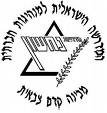 מחזור י"ח, קיבוץ שובל, 2015, התשע"ה, שבוע 29 יום א כד אדר 15/3יום ב כה אדר 16/3יום ג כו אדר 17/3יום ד כז אדר 18/3יום ה כח אדר 19/3יום ו כט אדר 20/3מנחה תורןשייונתןיעליעלמיכליעלמוביל יוםאושרי ומורעדי אלון וענרנעה צבראיתי טוניק ויובל שלומוביץאסף וירדן כץאושרי ומורתורניםרוני ינאי ותומררוני ינאי ותומרשיר ועמרינעה זינגר ואלמוגרוני ינאי ותומר7:158:003:40 השכמה4:15  יציאה למחסוםסיור ביפוזאביק(8:30- 18:00)ש''ח: איתי ק.- שודדי ים/ דניאל הראל- הפרצופים האדומיםמירוץ עדנים9:159:30מחסום ווטש(במחסומים)המשך הסיורפת"ל משבצת הכנה לקייטנה10:4511:0011:30מחסום ווטש(במחסומים)כמאל עגברייההצד הפלשתיניתמי מירב חיורבנים למען זכויות אדם12:4513:00		13:30 שיתוף                           	14:45 בית מדרש		13:30 שיתוף                           	14:45 בית מדרש		13:30 שיתוף                           	14:45 בית מדרש		13:30 שיתוף                           	14:45 בית מדרש		13:30 שיתוף                           	14:45 בית מדרש		13:30 שיתוף                           	14:45 בית מדרש16:0015:45 פתיחת שבוע + סיכום הישרדותיציאה הביתהמוזיאון תל אביבדניאל אראלפילוסופיה17:1517:45מד"סנסיעה לשובלמד"ס19:00                                                                                                            19:00   נפגשים ביפו                                                                                                            19:00   נפגשים ביפו                                                                                                            19:00   נפגשים ביפו                                                                                                            19:00   נפגשים ביפו                                                                                                            19:00   נפגשים ביפו                                                                                                            19:00   נפגשים ביפו20:00שיעור רשותמשבצת חוליפוחוליותאורחות חייםקבוצה21:30עיבוד יומי, תדרוך למחר, וזמן הודעותעיבוד יומי, תדרוך למחר, וזמן הודעותעיבוד יומי, תדרוך למחר, וזמן הודעותעיבוד יומי, תדרוך למחר, וזמן הודעותעיבוד יומי, תדרוך למחר, וזמן הודעותעיבוד יומי, תדרוך למחר, וזמן הודעות